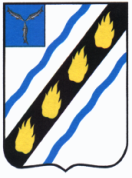 АДМИНИСТРАЦИЯРОЗОВСКОГО МУНИЦИПАЛЬНОГО ОБРАЗОВАНИЯ
СОВЕТСКОГО МУНИЦИПАЛЬНОГО РАЙОНАСАРАТОВСКОЙ ОБЛАСТИ              ПОСТАНОВЛЕНИЕ     От  28.04. 2021  №   22                                                                                                                                                                                                                                                          с. Розовое                                  «О внесении изменений в постановление администрации Розовского муниципального образования  от 16.11.2018  № 56»         В целях совершенствования системы комплексного благоустройства муниципального образования, создания комфортных условий проживания и отдыха населения и руководствуясь Федеральным законом от 06.10.2003 года №131-ФЗ «Об общих принципах организации местного самоуправления в Российской Федерации, Уставом Розовского муниципального образования, администрация Розовского муниципального образования ПОСТАНОВЛЯЕТ: 1. Внести в приложение к постановлению администрации Розовского муниципального образования от 16.11.2018 года № 56 «Благоустройство территории Розовского муниципального образования на 2019-2025 годы» следующие изменения:- муниципальную программу «Благоустройство территории Розовского муниципального образования на 2019-2025 годы» изложить в новой редакции (прилагается)2. Настоящее постановление вступает в силу со дня его официального опубликования в установленном порядке.
        3. Контроль за исполнением постановления оставляю за собой.Глава Розовскогомуниципального образования 		                     		В.Н. Меркулов Муниципальная программа «Благоустройство территории Розовского муниципального образования на 2019-2025 годы»                                                                        Паспорт муниципальной программы «Благоустройство территории Розовского муниципального образования  на 2019-2025 годы»1. Характеристика  проблемы и обоснование необходимости ее решения программными методамиПрограмма по благоустройству населенных  пунктов  расположенных на территории Розовского муниципального образования, разработана в соответствии  с Федеральным Законом от 06.10.2003 № 131-ФЗ «Об общих принципах  организации местного самоуправления»,  Уставом Розовского муниципального образования.Отсутствие  государственной поддержки мероприятий по развитию и модернизации объектов благоустройства на территории муниципального образования, снижение уровня  общей культуры населения, выражающимся в отсутствии бережливого отношения к муниципальной собственности  приводит к снижению уровня благоустройства в населенных пунктов муниципального образования. Ремонт и реконструкция имеющихся и создание новых объектов благоустройства  в сложившихся условиях является ключевой задачей органов местного самоуправления муниципального образования. Без реализации неотложных мер по повышению уровня благоустройства территории Розовского муниципального образования нельзя добиться существенного повышения имеющегося потенциала муниципального образования,  обеспечить в полной мере безопасность жизнедеятельности и охрану окружающей среды.Большинство объектов внешнего благоустройства населенного пункта, таких как  зоны отдыха, инженерные коммуникации и объекты, до настоящего времени не обеспечивают комфортных условий для жизни и деятельности населения и нуждаются в ремонте и реконструкции.Программно-целевой подход к решению проблем благоустройства населенного пункта необходим, так как без стройной комплексной системы благоустройства Розовского  муниципального образования невозможно добиться каких-либо значимых результатов в обеспечении комфортных условий для деятельности и отдыха жителей муниципального образования. Важна четкая согласованность действий администрации муниципального образования, организаций и учреждений  на территории муниципального образования. Определение перспектив благоустройства муниципального образования позволит добиться сосредоточения средств на решение поставленных задач.            2. Основные цели и задачи, сроки и этапы реализации муниципальной  программыОсновные цели программы:  Совершенствование системы комплексного благоустройства муниципального образования, создание комфортных условий проживания и отдыха населения.Такое достижение в рамках программы будет обеспечено выполнением следующих задач:
- разработка плана проведения мероприятий комплексного благоустройства территории муниципального образования с учетом приоритетности таких мероприятий;
- осуществление работ по строительству, реконструкции и капитальному ремонту объектов благоустройства, расположенных на территории Розовского МО;
- приведение в качественное состояние элементов благоустройства населенного  пункта    Сроки реализации программы- 2019 – 2025 годы.    Общий объем финансирования Программы из средств местного бюджета составляет (прогнозно)   3754,4 тысяча    рублей, в том числе в 2019 году – 457,3 тысяч рублей,  в 2020 году – 638,5 тысяч рублей, в 2021 году – 983,1 тысяч рублей, 2022 год – 380,5 тыс.руб., 2023 год – 415,0 тыс.руб., 2024 год – 430,0 тыс.руб., 2025 год – 450,0 тыс.руб. 3. Организация управления реализацией программы и контроль за ходом ее выполнения Контроль за ходом выполнения Программы  осуществляет заказчик – администрация Розовского муниципального образования. 4. Перечень программных мероприятий Для реализации поставленных целей и решения задач Программы, достижения планируемых значений показателей и индикаторов предусмотрено выполнение следующих мероприятий: 5.Прогноз ожидаемых социально-экономических, экологических результатов реализации программы   В результате реализации программы ожидается создание условий, обеспечивающих комфортные условия для работы и отдыха населения на территории  Розовского муниципального образования.Эффективность программы оценивается по следующим показателям:- процент соответствия объектов внешнего благоустройства (озеленения, наружного освещения) ГОСТу;- процент привлечения населения  муниципального образования  к работам по благоустройству;- процент привлечения предприятий и организаций  муниципального образования к работам по благоустройству;- уровень благоустроенности муниципального образования (обеспеченность поселения  сетями наружного освещения, зелеными насаждениями, детскими игровыми и спортивными площадками).Верно: Главный  специалист     			                    	Л.Н. МуханбеткалиеваПриложение к постановлению администрации Розовского муниципального образования                                                                                                                  от 16.11.2018 № 56Приложение к постановлению администрации Розовского муниципального образования                                                                                                            от 25.02.2021  №  8Приложение к постановлению администрации Розовского муниципального образования                                                                                                            от 30.03. 2021  №  16Приложение к постановлению администрации Розовского муниципального образования                                                                                                            от 22.04. 2021  №  21Приложение к постановлению администрации Розовского муниципального образования                                                                                                            от 28.04. 2021  №  22Наименование муниципальной программы Муниципальная   программа «Благоустройство территории  Розовского  муниципального образования на 2019-2025 годы»Муниципальная   программа «Благоустройство территории  Розовского  муниципального образования на 2019-2025 годы»Муниципальная   программа «Благоустройство территории  Розовского  муниципального образования на 2019-2025 годы»Муниципальная   программа «Благоустройство территории  Розовского  муниципального образования на 2019-2025 годы»Муниципальная   программа «Благоустройство территории  Розовского  муниципального образования на 2019-2025 годы»Муниципальная   программа «Благоустройство территории  Розовского  муниципального образования на 2019-2025 годы»Муниципальная   программа «Благоустройство территории  Розовского  муниципального образования на 2019-2025 годы»Муниципальная   программа «Благоустройство территории  Розовского  муниципального образования на 2019-2025 годы»Цель муниципальной программы  Совершенствование системы комплексного благоустройства Розовского муниципального образования, создание комфортных условий проживания и отдыха населения Розовского муниципального образования   Совершенствование системы комплексного благоустройства Розовского муниципального образования, создание комфортных условий проживания и отдыха населения Розовского муниципального образования   Совершенствование системы комплексного благоустройства Розовского муниципального образования, создание комфортных условий проживания и отдыха населения Розовского муниципального образования   Совершенствование системы комплексного благоустройства Розовского муниципального образования, создание комфортных условий проживания и отдыха населения Розовского муниципального образования   Совершенствование системы комплексного благоустройства Розовского муниципального образования, создание комфортных условий проживания и отдыха населения Розовского муниципального образования   Совершенствование системы комплексного благоустройства Розовского муниципального образования, создание комфортных условий проживания и отдыха населения Розовского муниципального образования   Совершенствование системы комплексного благоустройства Розовского муниципального образования, создание комфортных условий проживания и отдыха населения Розовского муниципального образования   Совершенствование системы комплексного благоустройства Розовского муниципального образования, создание комфортных условий проживания и отдыха населения Розовского муниципального образования  Задачи муниципальной  программы- разработка плана проведения мероприятий комплексного благоустройства территории муниципального образования с учетом приоритетности таких мероприятий;
- осуществление работ по строительству, реконструкции и капитальному ремонту объектов благоустройства, расположенных на территории Розовского МО;
- приведение в качественное состояние элементов благоустройства населенного  пункта- разработка плана проведения мероприятий комплексного благоустройства территории муниципального образования с учетом приоритетности таких мероприятий;
- осуществление работ по строительству, реконструкции и капитальному ремонту объектов благоустройства, расположенных на территории Розовского МО;
- приведение в качественное состояние элементов благоустройства населенного  пункта- разработка плана проведения мероприятий комплексного благоустройства территории муниципального образования с учетом приоритетности таких мероприятий;
- осуществление работ по строительству, реконструкции и капитальному ремонту объектов благоустройства, расположенных на территории Розовского МО;
- приведение в качественное состояние элементов благоустройства населенного  пункта- разработка плана проведения мероприятий комплексного благоустройства территории муниципального образования с учетом приоритетности таких мероприятий;
- осуществление работ по строительству, реконструкции и капитальному ремонту объектов благоустройства, расположенных на территории Розовского МО;
- приведение в качественное состояние элементов благоустройства населенного  пункта- разработка плана проведения мероприятий комплексного благоустройства территории муниципального образования с учетом приоритетности таких мероприятий;
- осуществление работ по строительству, реконструкции и капитальному ремонту объектов благоустройства, расположенных на территории Розовского МО;
- приведение в качественное состояние элементов благоустройства населенного  пункта- разработка плана проведения мероприятий комплексного благоустройства территории муниципального образования с учетом приоритетности таких мероприятий;
- осуществление работ по строительству, реконструкции и капитальному ремонту объектов благоустройства, расположенных на территории Розовского МО;
- приведение в качественное состояние элементов благоустройства населенного  пункта- разработка плана проведения мероприятий комплексного благоустройства территории муниципального образования с учетом приоритетности таких мероприятий;
- осуществление работ по строительству, реконструкции и капитальному ремонту объектов благоустройства, расположенных на территории Розовского МО;
- приведение в качественное состояние элементов благоустройства населенного  пункта- разработка плана проведения мероприятий комплексного благоустройства территории муниципального образования с учетом приоритетности таких мероприятий;
- осуществление работ по строительству, реконструкции и капитальному ремонту объектов благоустройства, расположенных на территории Розовского МО;
- приведение в качественное состояние элементов благоустройства населенного  пунктаСроки реализации муниципальной программы2019-2025 годы2019-2025 годы2019-2025 годы2019-2025 годы2019-2025 годы2019-2025 годы2019-2025 годы2019-2025 годыПеречень подпрограмм--------Ответственный исполнитель программыАдминистрация Розовского муниципального образования Администрация Розовского муниципального образования Администрация Розовского муниципального образования Администрация Розовского муниципального образования Администрация Розовского муниципального образования Администрация Розовского муниципального образования Администрация Розовского муниципального образования Администрация Розовского муниципального образования Соисполнитель программы--------Объемы финансового обеспечения муниципальной программы, в том числе по годам: Расходы (тыс.руб.)Расходы (тыс.руб.)Расходы (тыс.руб.)Расходы (тыс.руб.)Расходы (тыс.руб.)Расходы (тыс.руб.)Расходы (тыс.руб.)Расходы (тыс.руб.)Объемы финансового обеспечения муниципальной программы, в том числе по годам: Всего2019202020212022202320242025Всего в том числе:5658,6457,31568,51727,3610,5415,0430,0450,0Местный бюджет3754,4457,3638,5983,1380,5415430,0450,0Федеральный бюджет--- -----Областной бюджет1300,2-700,0600,2----Внебюджетные источники (спонсорские)604,0-230,0144,0230,0---Ожидаемые конечные результаты реализации программыРеализация мероприятий Программы приведет к достижению следующих результатов:-      повышение уровня озеленения и эстетичности населенных пунктов, расположенных на территории Розовского муниципального образования; -         повышение уровня комфортности и чистоты населенного пункта, расположенного  на территории Розовского муниципального образования, посредством установки дополнительного количества малых архитектурных форм (скамеек, урн)Реализация мероприятий Программы приведет к достижению следующих результатов:-      повышение уровня озеленения и эстетичности населенных пунктов, расположенных на территории Розовского муниципального образования; -         повышение уровня комфортности и чистоты населенного пункта, расположенного  на территории Розовского муниципального образования, посредством установки дополнительного количества малых архитектурных форм (скамеек, урн)Реализация мероприятий Программы приведет к достижению следующих результатов:-      повышение уровня озеленения и эстетичности населенных пунктов, расположенных на территории Розовского муниципального образования; -         повышение уровня комфортности и чистоты населенного пункта, расположенного  на территории Розовского муниципального образования, посредством установки дополнительного количества малых архитектурных форм (скамеек, урн)Реализация мероприятий Программы приведет к достижению следующих результатов:-      повышение уровня озеленения и эстетичности населенных пунктов, расположенных на территории Розовского муниципального образования; -         повышение уровня комфортности и чистоты населенного пункта, расположенного  на территории Розовского муниципального образования, посредством установки дополнительного количества малых архитектурных форм (скамеек, урн)Реализация мероприятий Программы приведет к достижению следующих результатов:-      повышение уровня озеленения и эстетичности населенных пунктов, расположенных на территории Розовского муниципального образования; -         повышение уровня комфортности и чистоты населенного пункта, расположенного  на территории Розовского муниципального образования, посредством установки дополнительного количества малых архитектурных форм (скамеек, урн)Реализация мероприятий Программы приведет к достижению следующих результатов:-      повышение уровня озеленения и эстетичности населенных пунктов, расположенных на территории Розовского муниципального образования; -         повышение уровня комфортности и чистоты населенного пункта, расположенного  на территории Розовского муниципального образования, посредством установки дополнительного количества малых архитектурных форм (скамеек, урн)Реализация мероприятий Программы приведет к достижению следующих результатов:-      повышение уровня озеленения и эстетичности населенных пунктов, расположенных на территории Розовского муниципального образования; -         повышение уровня комфортности и чистоты населенного пункта, расположенного  на территории Розовского муниципального образования, посредством установки дополнительного количества малых архитектурных форм (скамеек, урн)Реализация мероприятий Программы приведет к достижению следующих результатов:-      повышение уровня озеленения и эстетичности населенных пунктов, расположенных на территории Розовского муниципального образования; -         повышение уровня комфортности и чистоты населенного пункта, расположенного  на территории Розовского муниципального образования, посредством установки дополнительного количества малых архитектурных форм (скамеек, урн)Система организации контроля над исполнением программы      Контроль  за ходом реализации Программы осуществляет глава  Розовского муниципального образования      Контроль  за ходом реализации Программы осуществляет глава  Розовского муниципального образования      Контроль  за ходом реализации Программы осуществляет глава  Розовского муниципального образования      Контроль  за ходом реализации Программы осуществляет глава  Розовского муниципального образования      Контроль  за ходом реализации Программы осуществляет глава  Розовского муниципального образования      Контроль  за ходом реализации Программы осуществляет глава  Розовского муниципального образования      Контроль  за ходом реализации Программы осуществляет глава  Розовского муниципального образования      Контроль  за ходом реализации Программы осуществляет глава  Розовского муниципального образования№ппНаименование мероприятийОбъем финансирования по годам (тыс. руб.)  (прогнозно)Объем финансирования по годам (тыс. руб.)  (прогнозно)Объем финансирования по годам (тыс. руб.)  (прогнозно)Объем финансирования по годам (тыс. руб.)  (прогнозно)Объем финансирования по годам (тыс. руб.)  (прогнозно)Объем финансирования по годам (тыс. руб.)  (прогнозно)Объем финансирования по годам (тыс. руб.)  (прогнозно)Объем финансирования по годам (тыс. руб.)  (прогнозно)Объем финансирования по годам (тыс. руб.)  (прогнозно)Объем финансирования по годам (тыс. руб.)  (прогнозно)Объем финансирования по годам (тыс. руб.)  (прогнозно)Объем финансирования по годам (тыс. руб.)  (прогнозно)Объем финансирования по годам (тыс. руб.)  (прогнозно)Объем финансирования по годам (тыс. руб.)  (прогнозно)Объем финансирования по годам (тыс. руб.)  (прогнозно)№ппНаименование мероприятий20192020202020202021202120212022202220222023202420252025№ппНаименование мероприятийВ том числе за счет средствВ том числе за счет средствВ том числе за счет средствВ том числе за счет средствВ том числе за счет средствВ том числе за счет средствВ том числе за счет средствВ том числе за счет средствВ том числе за счет средствВ том числе за счет средствВ том числе за счет средствВ том числе за счет средствВ том числе за счет средствВ том числе за счет средствВ том числе за счет средств№ппНаименование мероприятийМестного бюджетаМестного бюджетаОбластной бюджетВнебюджетные источники (спонсорские)Местного бюджетаобластнойспонсорскиеМестного бюджетаобластнойспонсорскиеМестного бюджетаМестного бюджетаМестного бюджетаМестного бюджета1. Озеленение1. Озеленение1. Озеленение1. Озеленение1. Озеленение1. Озеленение1. Озеленение1. Озеленение1. Озеленение1. Озеленение1. Озеленение1. Озеленение1. Озеленение1. Озеленение1. Озеленение1. Озеленение1. Озеленение1Разбивка клумб   на территории  муниципального образования00,010,012,015,015,015,015,02Высадка зеленых насаждений  по улицам сел, покос травы, приобретение саженцев030,07,020,020,020,020,020,03Побелка  деревьев5,003,03,03,03,03,03,04Спил и обрезка деревьев по улицам сел муниципального образования00010,010,010,010,010,0Итого по разделу  15,030,000200045,00048,048,048,048,02. Содержание  памятников2. Содержание  памятников2. Содержание  памятников2. Содержание  памятников2. Содержание  памятников2. Содержание  памятников2. Содержание  памятников2. Содержание  памятников2. Содержание  памятников2. Содержание  памятников2. Содержание  памятников2. Содержание  памятников2. Содержание  памятников2. Содержание  памятников2. Содержание  памятников2. Содержание  памятников2. Содержание  памятников1Содержание и ремонт изгороди  памятника-мемориала8,015,05,020,010,010,010,010,02Уборка  территории памятника-мемориала и братской могилы от мусора11,105,010,05,05,05,05,03Вывоз мусора с территории памятника-мемориала и братской могилы5,003,05,000004Ремонт памятника-мемориала и братской могилы4,810,05,015,010,010,010,010,05Проведение комплекса мероприятий по обустройству мест захоронения погибших при защите отечества53,53Итого по разделу 282,425,00021,00050,00025,025,025,025,03. Обустройство мест массового отдыха3. Обустройство мест массового отдыха3. Обустройство мест массового отдыха3. Обустройство мест массового отдыха3. Обустройство мест массового отдыха3. Обустройство мест массового отдыха3. Обустройство мест массового отдыха3. Обустройство мест массового отдыха3. Обустройство мест массового отдыха3. Обустройство мест массового отдыха3. Обустройство мест массового отдыха3. Обустройство мест массового отдыха3. Обустройство мест массового отдыха3. Обустройство мест массового отдыха3. Обустройство мест массового отдыха3. Обустройство мест массового отдыха3. Обустройство мест массового отдыха1«Комплексное развитие сельских территорий» -  создание и обустройство зон отдыха (спортивных и детских площадок)070,0700,0230,0327,1600,2144,070,0230,080,080,080,080,02Уборка территории детских площадок от мусора, сорной растительности, ремонт огорождения.Приобретение ТМЦ и основных средств, приобретение речного песка; составление смет на монтаж ограждения детских площадок; установка видеонаблюдения и приобретение средств видеонаблюдения21,0180,0116,510,010,010,010,010,03Установка дополнительных элементов на детских площадках00030,020,020,020,020,04Изготовление и установка запрещающих знаков в местах опасных для купания000,00,03,03,03,03,05Изготовление стендов, стел и баннеров142,004,710,00020,020,06Проведение экспертизы сметной документации, строй. контроль11,040,033,57Изготовление адресных табличек20,0Итого по разделу 3174,0290,0700,0230,0501,8600,2144,0120,00230,0113,0113,0133,0133,04. Обеспечение санитарно-эпидемиологического благополучия на территории муниципального образования4. Обеспечение санитарно-эпидемиологического благополучия на территории муниципального образования4. Обеспечение санитарно-эпидемиологического благополучия на территории муниципального образования4. Обеспечение санитарно-эпидемиологического благополучия на территории муниципального образования4. Обеспечение санитарно-эпидемиологического благополучия на территории муниципального образования4. Обеспечение санитарно-эпидемиологического благополучия на территории муниципального образования4. Обеспечение санитарно-эпидемиологического благополучия на территории муниципального образования4. Обеспечение санитарно-эпидемиологического благополучия на территории муниципального образования4. Обеспечение санитарно-эпидемиологического благополучия на территории муниципального образования4. Обеспечение санитарно-эпидемиологического благополучия на территории муниципального образования4. Обеспечение санитарно-эпидемиологического благополучия на территории муниципального образования4. Обеспечение санитарно-эпидемиологического благополучия на территории муниципального образования4. Обеспечение санитарно-эпидемиологического благополучия на территории муниципального образования4. Обеспечение санитарно-эпидемиологического благополучия на территории муниципального образования4. Обеспечение санитарно-эпидемиологического благополучия на территории муниципального образования4. Обеспечение санитарно-эпидемиологического благополучия на территории муниципального образования4. Обеспечение санитарно-эпидемиологического благополучия на территории муниципального образования1Сбор и вывоз  ртутьсодержащих ламп  с территории муниципального образования0,01,55,010,05,05,05,05,02Проведение дератизации на площадках временного накопления ТБО5,01,05,000000Итого по разделу 45,02,50010,00010,0005,05,05,05,05. Работы по благоустройству5. Работы по благоустройству5. Работы по благоустройству5. Работы по благоустройству5. Работы по благоустройству5. Работы по благоустройству5. Работы по благоустройству5. Работы по благоустройству5. Работы по благоустройству5. Работы по благоустройству5. Работы по благоустройству5. Работы по благоустройству5. Работы по благоустройству5. Работы по благоустройству5. Работы по благоустройству5. Работы по благоустройству5. Работы по благоустройству1.Расчистка дорог от снега на территории Розовского МО00188,55,560,075,075,075,02.Покос травы на территории Розовского МО006,85,05,05,05,05,03.Ремонт бордюров на территории Розовского МО3,0005,05,05,05,05,04.Ликвидация несанкционированных свалок0005,000005.Уличное освещение129,9132,5135,0135,0135,0135,0135,0135,06.Установка прожекторов уличного освещения; приобретение светильников, кронштейнов, зажимов ответвительных изолированных, лампочек для светильников58,056,595,0019,019,019,019,07Проведение археологического обследования (разведок) и установления границ объекта археологического наследия102,0Итого по разделу 5190,9291,000425,300155,500224239,0239,0239Всего457,3638,5700,0230,0978,1600,2200,0380,50230415430430450